КУ ХМАО-Югры «Центроспас-Югория»Управление информационных ресурсов и мониторинга безопасности жизнедеятельностиТерриториальный центр анализа и прогноза угроз безопасности жизнедеятельностиПредварительный прогноз природной пожарной опасности на 2018 г.Основой для составления предварительного прогноза послужили:данные о высоте снежного покрова на конец марта, суммарное количество осадков за зимний период (с ноября по март), вероятностный прогноз температуры и осадков Гидрометеоцентра РФ на вегетационный период с апреля по сентябрь (Приложение), ожидаемые высшие уровни рек в период половодья,статистическая база данных лесных пожаров и гидрометеорологических данных за прошлые годы.По данным Росгидромета высота снежного покрова на 26 марта на большей части территории автономного округа выше среднемноголетних значений, но ниже прошлогодних, в Березовском и Октябрьском районах высота снега выше нормы и АППГ (табл.1). Существенная часть осадков выпала в последнее время, поэтому еще в начале марта высота снега на большей части территории  округа значительно отставала от нормы и АППГ. Табл.1. Высота снега на метеостанциях на 26 марта (см)Количество зимних осадков в Березовском, Белоярском и Октябрьском районах – больше нормы и больше АППГ, в Кондинском, Ханты-Мансийском, Нефтеюганском, Сургутском и Нижневартовском  – меньше нормы и меньше АППГ (табл.2).Табл.2. Сумма зимних осадков (ноябрь-март), ммПо вероятностному прогнозу Гидрометцентра РФ от 23.03.18 г температура воздуха в мае на территории ХМАО-Югры ожидается выше нормы; в июне – около нормы; в июле температура воздуха прогнозируется выше нормы; температура в августе – около нормы; температура в сентябре – около нормы, в Нижневартовском районе – ниже нормы. Сумма осадков ожидается преимущественно около нормы, в мае – меньше нормы, в августе – больше нормы (табл. 3, Приложение).Табл. 3. Вероятностный прогноз температуры и осадков по территории ХМАО-Югры на вегетационный период 2018 г.Высшие уровни большинства рек территории ожидаются несколько ниже или близкими к среднемноголетним значениям. Выход воды на пойму возможен на отдельных участках Оби, Иртыша, Cеверной Сосьвы.В соответствии с вероятностным прогнозом температуры и осадков на вегетационный период апрель-сентябрь, высоте снега, количестве зимних осадков, с учетом ожидаемых высших уровней Оби и Иртыша:начало пожароопасного периода прогнозируется близким к  среднемноголетним датам:на территории Кондинского района – в начале мая; в Ханты-Мансийском, Советском и Нефтеюганском районах – в середине мая;в остальных районах – в третьей декаде мая;наибольшее количество лесных пожаров ожидается в июле;Количество лесных пожаров в мае на большей части территории ожидается больше среднего (основание – прогноз высокой температуры и дефицита осадков), в Березовском, Октябрьском и Белоярском районах из-за большого количества зимних осадков – меньше среднего. В июне количество пожаров больше среднего ожидается в Белоярском районе, на севере Сургутского и Нижневартовского районов, на остальной территории – около среднего. В июле, в связи с ожидаемой высокой температурой воздуха, ожидается пик пожаров по всей территории  округа.В августе и сентябре количество лесных пожаров  ожидается близким к среднемноголетним.Таким образом, общее количество лесных пожаров  за сезон ожидается больше средних значений.Более подробный прогноз будет составлен при получении прогнозов погоды на месяц.Таблица 4. Среднемноголетнее количество лесных пожаров (1993-2017гг)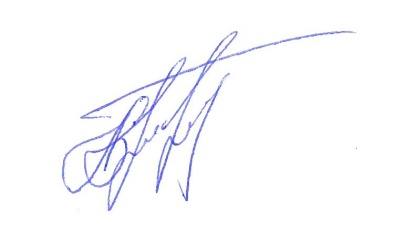 	Руководитель  ТЦ                                                                       А.Т. БудянуПрогноз составилзам.  начальника отдела статистики,анализа и долгосрочного прогнозирования     В.Г. Трясцын, т. 300-805ПРИЛОЖЕНИЕПрогноз температуры и осадков на вегетационный период (Росгидромет)Апрель 2018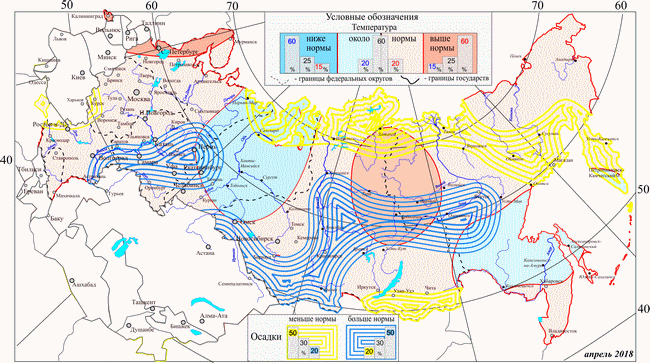 Май 2018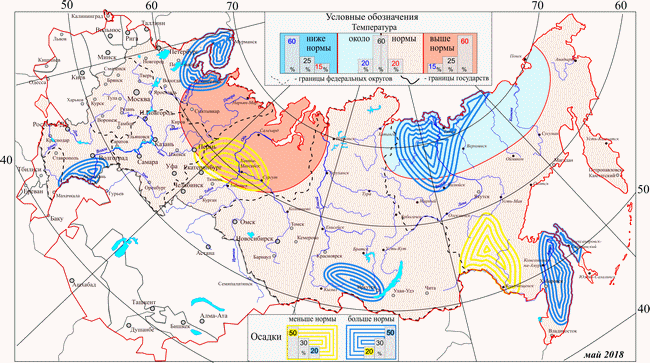 Июнь 2018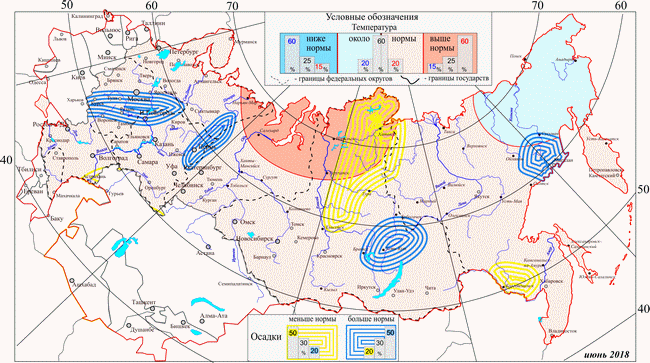 Июль 2018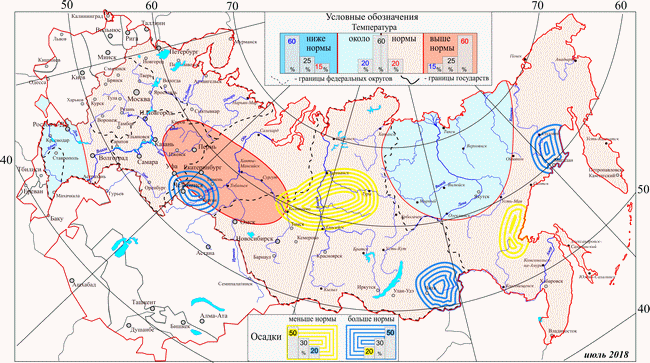 Август 2018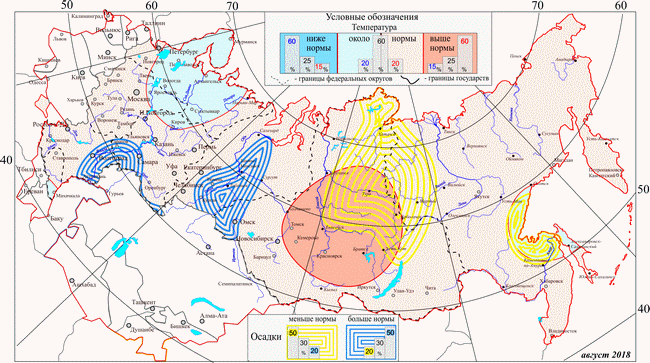 Сентябрь 2018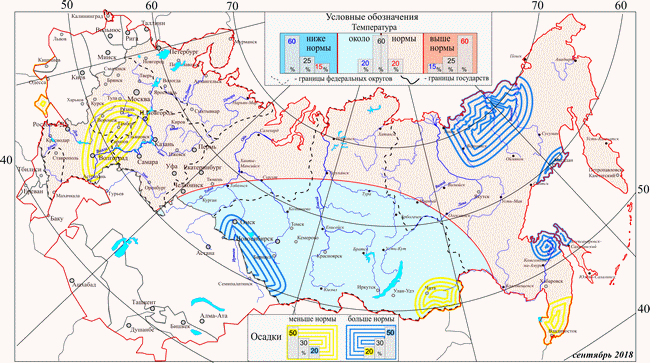 МетеостанцияВысота снега на 26.03.2018Норма АППГХанты-Мансийск604859Шаим423043Леуши433055Сытомино554656Угут646080Березово835645Саранпауль1055538Сосьва775638Няксимволь604748Октябрьское797553Ларьяк595172Корлики707472МетеостанцияСумма зимних осадков  (ноябрь-март)Норма АППГСосьва149127107Березово169138101Саранпауль21112887Няксимволь12614099Казым12211887Октябрьское173170131Шаим8711491Куминский98140109Леуши7412097Ханты-Мансийск123147146Угут99167140Корлики147167172Ларьяк128153175МесяцПрогноз температурыНорма температуры
(2008-2017гг)Прогноз осадковНормаосадков(2008-2017гг)апрельниже нормы-1,+3°СОколо нормы25-45мммайвыше нормы+4, +9°Сменьше нормы      25-50 ммиюньОколо нормы +14,+17°СОколо нормы55-80ммиюльВыше нормы+16,+18°СОколо нормы60-85 ммавгустОколо нормы+13,+15°Сбольше нормы60-90ммсентябрьоколо нормы, в Нижневартовском районе ниже нормы+7,+9°СОколо нормы40-70ммРайон/месяцМайИюньИюльАвгустСентябрьБерезовский2,75,617,38,81Белоярский1,89,114,84,51Октябрьский4,57,712,76,40,5Советский7,413,72814,42Кондинский20,519,329,315,42Ханты-Мансийский8,113,120,971Сургутский5,713,525,115,12Нефтеюганский7,17,69,55,91Нижневартовский6,629,349,527,63ХМАО65121,9210109,313